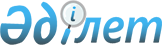 Об образовании правительственной комиссии по расследованию причин группового несчастного случая, произошедшего вследствие прорыва плотины водохранилища Кызыл-Агаш в Аксуском районе Алматинской областиПостановление Правительства Республики Казахстан от 12 марта 2010 года № 197

      В целях расследования причин группового несчастного случая, произошедшего вследствие прорыва плотины водохранилища Кызыл-Агаш в Аксуском районе Алматинской области 11 марта 2010 года, Правительство Республики Казахстан ПОСТАНОВЛЯЕТ:



      1. Образовать правительственную комиссию по расследованию причин группового несчастного случая, произошедшего вследствие прорыва плотины водохранилища Кызыл-Агаш в Аксуском районе Алматинской области (далее — комиссия), в составе согласно приложению к настоящему постановлению.



      2. Комиссии незамедлительно приступить к работе, обеспечить всестороннее расследование причин и обстоятельств группового несчастного случая, установить объемы причиненного ущерба, принять меры по оказанию первоочередной помощи пострадавшим и семьям погибших.



      3. Руководителю комиссии Божко В.К. доложить о результатах расследования причин группового несчастного случая и принятых мерах по оказанию первоочередной помощи пострадавшим и семьям погибших.



      4. Настоящее постановление вступает в силу со дня подписания.      Премьер-Министр

      Республики Казахстан                       К. Масимов

Приложение         

к постановлению Правительства

Республики Казахстан    

от 12 марта 2010 года № 197 

Правительственная комиссия по расследованию причин группового

несчастного случая, произошедшего вследствие прорыва плотины

водохранилища Кызыл-Агаш в Аксуском районе Алматинской

областиБожко                       - Министр по чрезвычайным ситуациям

Владимир Карпович             Республики Казахстан, руководительПетров                      - вице-министр по чрезвычайным ситуациям

Валерий Викторович            Республики Казахстан, заместитель

                              руководителяБаталов                     - заместитель акима Алматинской

Амандык Габбасович            области Республики Казахстан,

                              заместитель руководителяШолпанкулов                 - вице-министр финансов

Берик Шолпанкулович           Республики КазахстанКармазина                   - вице-министр экономики и бюджетного

Лена Магауяновна              планирования Республики КазахстанКутербеков                  - вице-министр транспорта и коммуникации

Дулат Казистаевич             Республики КазахстанЖоргенбаев                  - заместитель Генерального прокурора

Мухтар Акебаевич              Республики КазахстанКуставлетов                 - вице-министр юстиции

Дулат Рашитович               Республики КазахстанОразаев                     - вице-министр сельского хозяйства

Марат Аблахатович             Республики КазахстанСадыков                     - ответственный секретарь Министерства

Болат Нурмурзаевич            здравоохранения Республики КазахстанОрман                       - председатель комитета по водным

Анарбек Онгарович             ресурсам Министерства сельского

                              хозяйства Республики КазахстанАмиров                      - председатель Следственного комитета

Мухарам Серикович             Министерства внутренних дел

                              Республики КазахстанБисакаев                    - председатель Комитета по контролю и

Сериккали Гумарович           социальной защиты Министерства труда

                              и социальной защиты Республики

                              КазахстанАбауов                      - главный инспектор Отдела

Мухаметжан Мейрамович         организационной работы и

                              территориального развития Канцелярии

                              Премьер-Министра Республики КазахстанДанаев                      - начальник Департамента по чрезвычайным

Даурен Тулегенович            ситуациям Алматинской области

                              Министерства по чрезвычайным

                              ситуациям Республики Казахстан
					© 2012. РГП на ПХВ «Институт законодательства и правовой информации Республики Казахстан» Министерства юстиции Республики Казахстан
				